nr 12/2023 (990)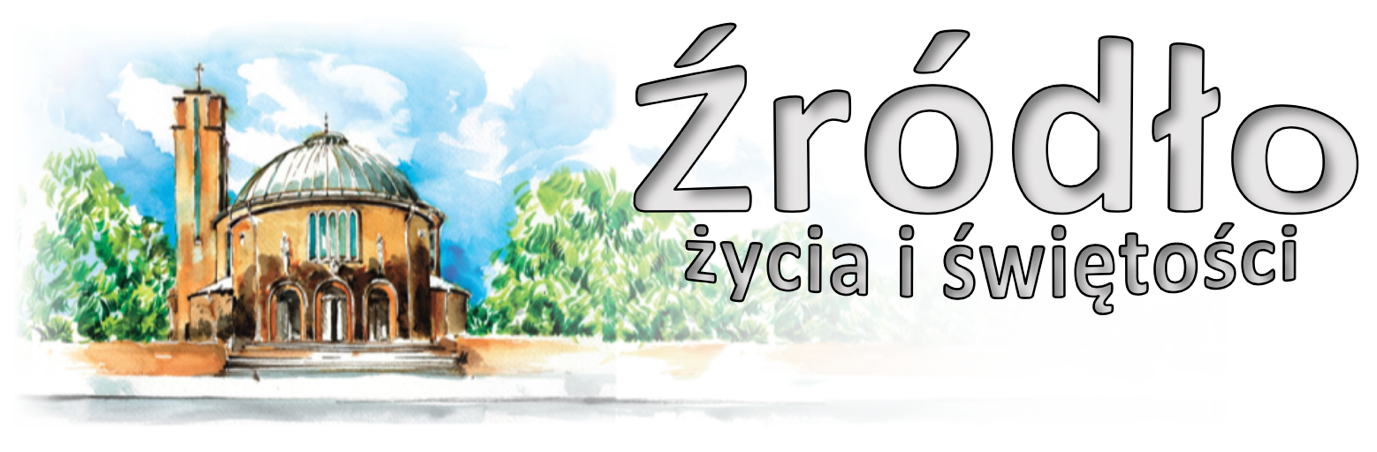 19 marca 2023 r.gazetka rzymskokatolickiej parafii pw. Najświętszego Serca Pana Jezusa w Raciborzu4 Niedziela Wielkiego Postu – LaetareEwangelia według św. Jana (9,1-41)Jezus, przechodząc, ujrzał pewnego człowieka, niewidomego od urodzenia. Uczniowie Jego zadali Mu pytanie: "Rabbi, kto zgrzeszył, że się urodził niewidomy – on czy jego rodzice?" Jezus odpowiedział: "Ani on nie zgrzeszył, ani rodzice jego, ale stało się tak, aby się na nim objawiły sprawy Boże. Trzeba nam pełnić dzieła Tego, który Mnie posłał, dopóki jest dzień. Nadchodzi noc, kiedy nikt nie będzie mógł działać. Jak długo jestem na świecie, jestem światłością świata". To powiedziawszy, splunął na ziemię, uczynił błoto ze śliny i nałożył je na oczy niewidomego, i rzekł do niego: "Idź, obmyj się w sadzawce Siloam" – co się tłumaczy: Posłany. On więc odszedł, obmył się i wrócił, widząc. A sąsiedzi i ci, którzy przedtem widywali go jako żebraka, mówili: "Czyż to nie jest ten, który siedzi i żebrze?" Jedni twierdzili: "Tak, to jest ten", a inni przeczyli: "Nie, jest tylko do tamtego podobny". On zaś mówił: "To ja jestem". Mówili więc do niego: "Jakżeż oczy ci się otworzyły?" On odpowiedział: "Człowiek, zwany Jezusem, uczynił błoto, pomazał moje oczy i rzekł do mnie: „Idź do sadzawki Siloam i obmyj się”. Poszedłem więc, obmyłem się i przejrzałem"[…].Składajcie, bracia, dzięki Bożej łaskawości, która was doprowadziła do połowy Wielkiego Postu w zdrowiu. Za ten dar mogą Boga radośniej i żarliwiej chwalić ci, którzy starali się żyć tak, jak to na początku Wielkiego Postu poleciliśmy wam, to jest ci, którzy dla odpuszczenia swoich grzechów codziennie pościli i dawali jałmużny, a spiesząc do kościoła starali się modlić ze łzami i wzdychaniem. Przeciwnie zaś, nie mają się bynajmniej z czego cieszyć ci, którzy zaniedbali czynienia tego, to jest ci, którzy nie pościli codziennie, nie dawali jałmużny, nie byli pilni lub skruszeni na modlitwie; nieszczęśliwi oni, powinni raczej płakać. Lecz niech nie płaczą tak, by popadli w rozpacz, bo Ten, który mógł oświecić niewidomego od urodzenia, może także i ich, teraz letnich i niedbałych, uczynić pilnymi i gorliwymi w swej służbie, jeżeli tylko zechcą się doń nawrócić z całego serca. Tacy więc, to jest żyjący w nieczystości, zachowujący w sercu nienawiść przeciw komukolwiek, biorący rzeczy cudze niesprawiedliwie albo nadużywający swojej własności – niech poznają swoją ślepotę i niech biegną do lekarza, aby ich oświecił. Obyście, gdy zgrzeszycie, pożądali duchowego lekarstwa, tak jak gdy chorując na ciele pożądacie lekarstwa cielesnego! Któż z nas pośród tak wielkiego tu tłumu nie dałby w niebezpieczeństwie, nie mówiąc już śmierci, lecz utraty oczu, wszystkiego, co posiada, byleby się tylko z niego wyrwać? A jeśli tak lękacie się śmierci ciał, dlaczego nie lękacie się śmierci duszy, szczególnie zaś gdy śmierć cielesna, to jest ból, trwa jedynie jedną chwilę, śmierć duszy natomiast, to jest płacz i kara, nigdy nie będzie miała końca? I jeśli tak ukochaliście oczy cielesne, które wkrótce umierając utracicie, czemu nie miłujecie oczu duchowych, którymi Boga i Pana naszego będziecie mogli oglądać do końca? Pracujcie więc, synowie umiłowani w Panu, pracujcie, jak długo jest dzień, bo przyjdzie noc, w której już nikt nie będzie mógł pracować. Dzień – to życie obecne, noc – to śmierć i czas po śmierci.Anonim (IX w.)Ogłoszenia z życia naszej parafiiPoniedziałek – 20 marca 2023 – św. Józefa, Oblubieńca NMP 			Mt 1,16.18-21.24a	  630			Za † Idę Reiter w 3. rocznicę śmierci, za wszystkich †† z rodziny i dusze w czyśćcu cierpiące	  900			Za †† rodziców Emilię i Wincentego Mrówka, rodzeństwo Janinę, Józefa, Krystynę, Zofię, Marię, syna Zygmunta, Małgorzatę i Adama, szwagrów Józefa i Alojzego, Ignacego i Jana, Mieczysława oraz teściów	1800	1.	Do Miłosierdzia Bożego za †† rodziców Helenę i Franciszka, Łucję i Mieczysława, męża Jana, braci Jerzego i Wilhelma, siostrę Elżbietę i dusze w czyśćcu cierpiące			2.	Za †† rodziców Paulinę i Józefa i †† z rodzinyWtorek – 21 marca 2023 								J 5,1-16	  630	1.	Za † ojca Jana Postolak w 5. rocznicę śmierci, †† matkę Józefę i brata Tadeusza			2.	Za †† Józefę i Mariana Chmieleckich	  800			W języku niemieckim: 	1800			Z podziękowaniem za otrzymane łaski, zdrowie i opiekę, z prośbą o dalsze Boże błogosławieństwo dla Krystyny w 60. rocznicę urodzinŚroda – 22 marca 2023 									J 5,17-30	  630			Do Bożej Opatrzności za wstawiennictwem w intencji Jana i rodziny o Boże błogosławieństwo	  900			Za †† rodziców Gertrudę i Leona Tomaszek, Hildegardę i Jerzego Trompeta, siostrę Magdalenę	1800	1.	W intencji ks. Pawła z okazji urodzin o Boże błogosławieństwo i opiekę Matki Bożej (od Róż Różańcowych)			2.	Za † ojca Feliksa Tessmer w rocznicę śmierciCzwartek – 23 marca 2023 								J 5,31-47	  630			Za †† matkę Elżbietę Gądek w rocznicę śmierci, męża Stefana, ciocie Julię i Katarzynę i jej męża Władysława, wszystkich †† z rodziny Gądek i Błaszczyk	1630			Droga Krzyżowa dla dzieci	1800	1.	Do Miłosierdzia Bożego za † męża Edwarda, †† teściów Marię i Mariana, Franciszka i Rozalię Ostry			2.	Za †† Ludwika i Stefanię Szczepanik, Stanisława i Mariannę Poleć, Jana i Ireneusza SzczepanikPiątek – 24 marca 2023 							J 7,1-2.10.25-30	  630			Za † Ryszarda Drab (od kolegów z pracy)	  900			W intencji zięcia Piotra z okazji 55. rocznicy urodzin, wnuka Janka z okazji 10. rocznicy urodzin o Boże błogosławieństwo i zdrowie oraz za † córkę Aleksandrę o zbawienie wieczne					Droga Krzyżowa	1500			Koronka do Bożego Miłosierdzia	1800	1.	Za †† teściów i rodziców, †† z pokrewieństwa			2.	W intencji Joanny z okazji urodzin z podziękowaniem za odebrane łaski, z prośbą o zdrowie i błogosławieństwo Boże w rodzinie					Droga Krzyżowa w intencji ochrony życia poczętego	1900			Spotkanie dla młodzieży	2000			Remont Małżeński – „Ślubuję Ci” – łatwo powiedziećSobota – 25 marca 2023 – Zwiastowanie Pańskie 					Łk 1,26-38	  630	1.	Za †† siostry Gizelę Niemiec i Irenę Wycisk, rodziców Jana i Annę Reichel, dziadków z obu stron i całe †† pokrewieństwo			2.	Do Miłosierdzia Bożego za † Ignacego Wilczak, jego †† rodzeństwo i rodziców	  900			W intencji matek oczekujących potomstwa i wszystkich rodzin naszej parafii	1700			Modlitwa o pokój oraz poszanowanie życia ludzkiego	1800	1.	Za †† męża Bronisława, syna Krzysztofa Woronowskich, brata Władysława Gronowicz i rodziców z obu stron			2.	Z podziękowaniem za otrzymane łaski, z prośbą o opiekę Matki Bożej dla wszystkich żyjących z rodzin: Kozimenko, Korpaczewskich, Ilewiczów i Sopoćko	1930			Remont Małżeński – Jak żyć i się nie pozabijać?5 Niedziela Wielkiego Postu – 26 marca 2023 			Ez 37,12-14; Rz 8,8-11; J 11,1-45	  700			Z okazji 70. rocznicy urodzin Danuty z podziękowaniem za otrzymane łaski, z prośbą o dalsze Boże błogosławieństwo i zdrowie w rodzinie	  830			Godzinki o Niepokalanym Poczęciu NMP	  900			W intencji Wiktorii z okazji 20. rocznicy urodzin z podziękowaniem za otrzymane łaski, z prośbą o Boże błogosławieństwo, dary Ducha Świętego, zdrowie i opiekę Matki Bożej na dalsze lata życia	1030	1.	W intencji Rodzin uczestniczących w rekolekcjach „Remont Małżeński” – Konferencja „Jak wychować szczęśliwe dziecko?” (nie będzie osobnej Mszy dla dzieci pod kościołem)			2.	W intencji rocznych dzieci: Lilianna Antoszczyszyn, Matylda Święcik, Stanisław Ziętarski			3.	Za † Zbigniewa Kalinka w 73. rocznicę urodzin o radość nieba i o zdrowie dla całej rodziny			4.	W intencji Katarzyny z okazji 35. rocznicy urodzin i Mikołaja z okazji 7. rocznicy urodzin z podziękowaniem za otrzymane łaski, z prośbą o dalsze błogosławieństwo Boże i zdrowie	1200			Za † Mariana Bodziony w. rocznicę śmierci	1600			Spotkanie synodalne: film o współczesnych sposobach ewangelizacji	1645			Różaniec o pokój na świecie	1715			Gorzkie Żale z kazaniem pasyjnym	1800			Za † brata Tadeusza Szurek w 5. rocznicę śmierci, †† brata Romana, mamę Bronisławę, ojca Józefa z okazji imienin, dziadków Agnieszkę i Stefana Szurek, Eudokię i Justyna Jojczuk, ciocie Celinę Falkiewicz i Stanisławę Leśniewską, Wojciecha PanasiukaW tym tygodniu modlimy się: o pokój i poszanowanie życia ludzkiegoDzisiaj dziękujemy za dwa lata funkcjonowania Kaplicy Wieczystej Adoracji. Dziękujemy wszystkim zaangażowanym w tę formę modlitwy i zachęcamy kolejne osoby do włączenia się w tę wspólnotę. Zapraszamy do zaangażowania się zwłaszcza w te godziny, na których są pojedyncze osoby. Zgłoszenia w zakrystii.Dzisiaj o 1400 Msza Święta w rycie Trydenckim. Od przyszłego miesiąca Msze Święte w rycie Trydenckim będą odprawiane w kościele św. Jakuba. Zapraszamy na godz. 1545 na Różaniec Fatimski, oraz na godz. 1715 na Gorzkie Żale z kazaniem pasyjnym.Również dzisiaj w kaplicy pod kościołem o 1900 kolejny odcinek serialu „Wybrani – The Chosen”.Jutro liturgiczna uroczystość św. Józefa.W poniedziałek o 1930 próba scholi.We wtorek o godz. 1530 spotkanie Klubu Seniora, po wieczornej Mszy spotkanie Kręgu Biblijnego, o 1800 próba chóru.Spotkanie Ruchu Rodzin Nazaretańskich w środę po wieczornej Mszy Świętej.Droga Krzyżowa dla dzieci w czwartek o 1630. Nabożeństwa Drogi Krzyżowej dla dorosłych w piątek po Mszy o 900 i po Mszy wieczornej.W piątek o 1500 Koronka do Bożego Miłosierdzia.Młodzież zapraszamy na spotkanie w piątek o godz. 1900. Od piątku do niedzieli odbędą się spotkania dla małżeństw w ramach rekolekcji „Remontu Małżeńskiego”: w piątek o 2000, w sobotę o 1930, w niedzielę o 1030 Msza Święta w intencji rodzin (nie będzie osobnej Mszy dla dzieci w kaplicy pod kościołem). Szczegóły na plakacie.W sobotę, 25 marca przypada uroczystość Zwiastowania Pańskiego. Jest to równocześnie dzień modlitw o świętość życia. Dodatkowa Msza Święta o 900.Zachęcamy do podjęcia Duchowej Adopcji, która polega na podjęciu zobowiązania do modlitwy przez okres 9 miesięcy w intencji jednego konkretnego poczętego dziecka, którego życie jest zagrożone. Modlitwa to jedna dziesiątka Różańca oraz dodatkowa krótka modlitwa. Deklaracje można zabrać z kościoła. Tydzień modlitw o Ochronę Życia rozpoczyna się dzisiaj (od wspomnienia św. Józefa) i trwa do uroczystości Zwiastowania.W przyszłą niedzielę w domu katechetycznym o 1600 Spotkanie Synodalne – film o współczesnych sposobach ewangelizacji (m. in. o serialu „The Chosen”).Tego dnia w Miedonii dzień skupienia dla Dzieci Maryi.Rekolekcje powołaniowe w Seminarium od 24 do 26 marca. Szczegóły na www.seminarium.opole.pl.Spotkanie dla małżonków w kryzysie 26 marca w Opolu u św. Sebastiana o 1400.Spotkanie dla osób żyjących w związkach niesakramentalnych 2 kwietnia w kościele św. Sebastiana o 1400.Rekolekcje dla kandydatów do bierzmowania oraz młodych, którzy już przyjęli ten sakrament na Górze św. Anny od 31 marca do 2 kwietnia. Zachęcamy gorąco do udziału, a zainteresowanych prosimy o niezwłoczny kontakt.Ekstremalna Droga Krzyżowa 31 marca.W przyszłą niedzielę zmiana czasu z zimowego na letni.Przed kościołem do nabycia: nasza parafialna gazetka „Źródło”, Gość Niedzielny (poruszony jest temat manipulacji wokół osoby kardynała Wojtyły), miesięcznik dla dzieci „Mały Gość Niedzielny”. W zakrystii jest do nabycia „Droga do nieba” z dużym i małym drukiem.Kolekta dzisiejsza przeznaczona jest na remonty obiektów diecezjalnych. Dzisiaj gościmy zespół z Ukrainy „Solovej – Słowiki” i po Mszy można wesprzeć ich działalność. Przed kościołem zbiórka na cele remontowe. Przy okazji prosimy o uszanowanie nowych ławek (nie kładzenie nóg na klęcznikach). Ponieważ przez pewien czas przejście pomiędzy ławkami po lewej stronie jest bardzo wąskie prosimy, aby z niego nie korzystać, lecz wchodzić do ławek z zewnątrz.Za wszystkie ofiary, kwiaty i prace przy kościele składamy serdeczne „Bóg zapłać”. W minionym tygodniu odeszli do Pana:Tomasz Dłużniak, lat 39, zam. na ul. Skłodowskiej (piątek, 24 III 2023 o 14.oo)Marianna Wójcik, lat 84, zam. na ul. Waryńskiego (Msza w czwartek, 23 III 2023 o 11.oo, pogrzeb na Głubczyckiej)Beata Ryszka, lat 89, zam. na ul. Pomnikowej (pogrzeb w środę 22 III 2023 i 12.oo)Danuta Krauze, lat 71, zam. na ul. Chełmońskiego (wtorek, 21 III 2023 o 12.oo)Antonina Poddańczyk, lat 89, zam. na ul. KatowickiejWieczny odpoczynek racz zmarłym dać PanieWierzę w Kościół Chrystusowy – Kim On jest dla Ciebie„Rzekł do Niego Filip: »Panie, pokaż nam Ojca, a to nam wystarczy«” J 14,8.Do refleksjiKsiądz Jan posługiwał w parafii jako proboszcz przed wielu już laty. Po przejściu na emeryturę wrócił i zamieszkał w małym mieszkanku, stał się niejako “parafianinem swojej parafii”. Kolejni proboszczowie odwiedzali go, nieraz zapraszali do koncelebry. On sam, dyskretnie czasem pojawiał się m.in. podczas Wielkiej Soboty przy Pańskim Grobie. Kilka razy dane było mi go spotkać. Z zaczepnym uśmiechem dopytywał wówczas: „a ty łotrze, kiedy mnie odwiedzisz?”. Była to wizyta odkładana po wielokroć, ale w następnym roku w Wielki Czwartek przyszło mocne przynaglenie serca i spotkaliśmy się. To były niezwykłe dwie godziny cudownej rozmowy, naszego poznawania się, naszego otwarcia się na siebie. Miesiąc później Pan powołał ks. Jana do wieczności. Otwarcie się na tajemnicę Jezusa obecnego w drugim człowieku, w osobie małżonka, dziecka, rodzica, kapłana, to otwarcie się na bycie z Nim, na spędzenie z Nim czasu, bez pośpiechu. To też otwarcie się na tajemnicę Jego osoby, myśli, słów, refleksji, na dotyk Jego dłoni na powitanie i pożegnanie. ZadanieZdejmij ze ściany w domu krzyż, ten największy. Przytul najczulej jak potrafisz, przygotuj domową adorację krzyża, zaproś do niej domowników. Nie wiesz, jak to zrobić? Nie skupiaj się na tym, aby dobrze wyszło, ale na tym, aby okazać jak najbardziej swą miłość Panu Jezusowi. Otwórz się na Jego tajemnicę, otwórz swoje serce – On Cię poprowadzi.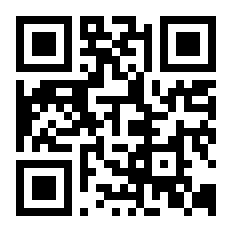 